STŘEDNÍ ZEMĚDĚLSKÁ ŠKOLA, ČÁSLAV, SADOVÁ 1234286 01 Čáslav, tel.: 327 312 631, e-mail: skola@szescaslav.czIZO  600007278          IČO 49797999
Zřizovatel: 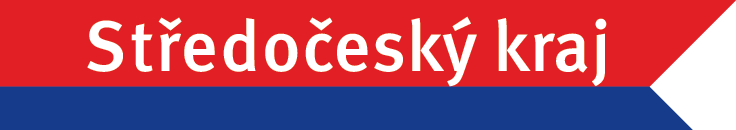 Odesílatel:                                                                                                                          č.j.:Jméno a příjmení žáka:Adresa:Adresát:Střední zemědělská škola ČáslavSadová 1234286 01 ČáslavIČO: 49797999IZO:600007278V Čáslavi dne _______________________Žádost o uznání a nahrazení zkoušek z anglického jazyka profilové části maturitní zkoušky konané v roce ____________Vážený pane řediteli,já ______________________________ , nar. __________________, bytem ______________________ Vás tímto žádám o uznání a nahrazení zkoušek z anglického jazyka profilové části dle rozhodnutí ze       04. 10. 2023, č.j. 1629/2023/SZSKH. Součástí mé žádosti je úředně ověřená kopie dokladu o úspěšném vykonání standardizované jazykové zkoušky _____________.Council of European Level:Verification Number: Date of Examination:Overall Score:Grade:      Za kladné vyřízení předem děkuji.S pozdravem______________________ (podpis žáka)                                                           